В Сосновском районе в селе Туктубаево сгорел дом.17 февраля в селе Туктубаево Сосновского района по улице Набережной произошел пожар.Первым к месту пожара прибыла добровольная пожарная команда   п. Трубный. Водитель ДПК эвакуировал двух человек из горящего дома и приступил к тушению пожара.В ПЧ №112 сообщение поступило в 15 ч. 50 мин., пожарные ПЧ №112 прибыли к месту вызова через 30 минут. Подъезжая к  селу пожарные наблюдали густой черный дым и языки пламени, вырывающиеся из под крыши дома.Через 40 минут к месту вызова прибыла энергослужба, бригада скорой медицинской помощи, медицинская помощь некому не понадобилась. Дом был 2-хэтажный с печным отоплением, площадь горения составила 120м2. Хозяйка дома 52-летняя женщина сообщила пожарным, что возгорание произошло на чердаке дома у разделки печной трубы.На тушение  пожара было задействовано 6 пожарных  машин. Первый этаж дома был спасен, соседние строения от огня не пострадали.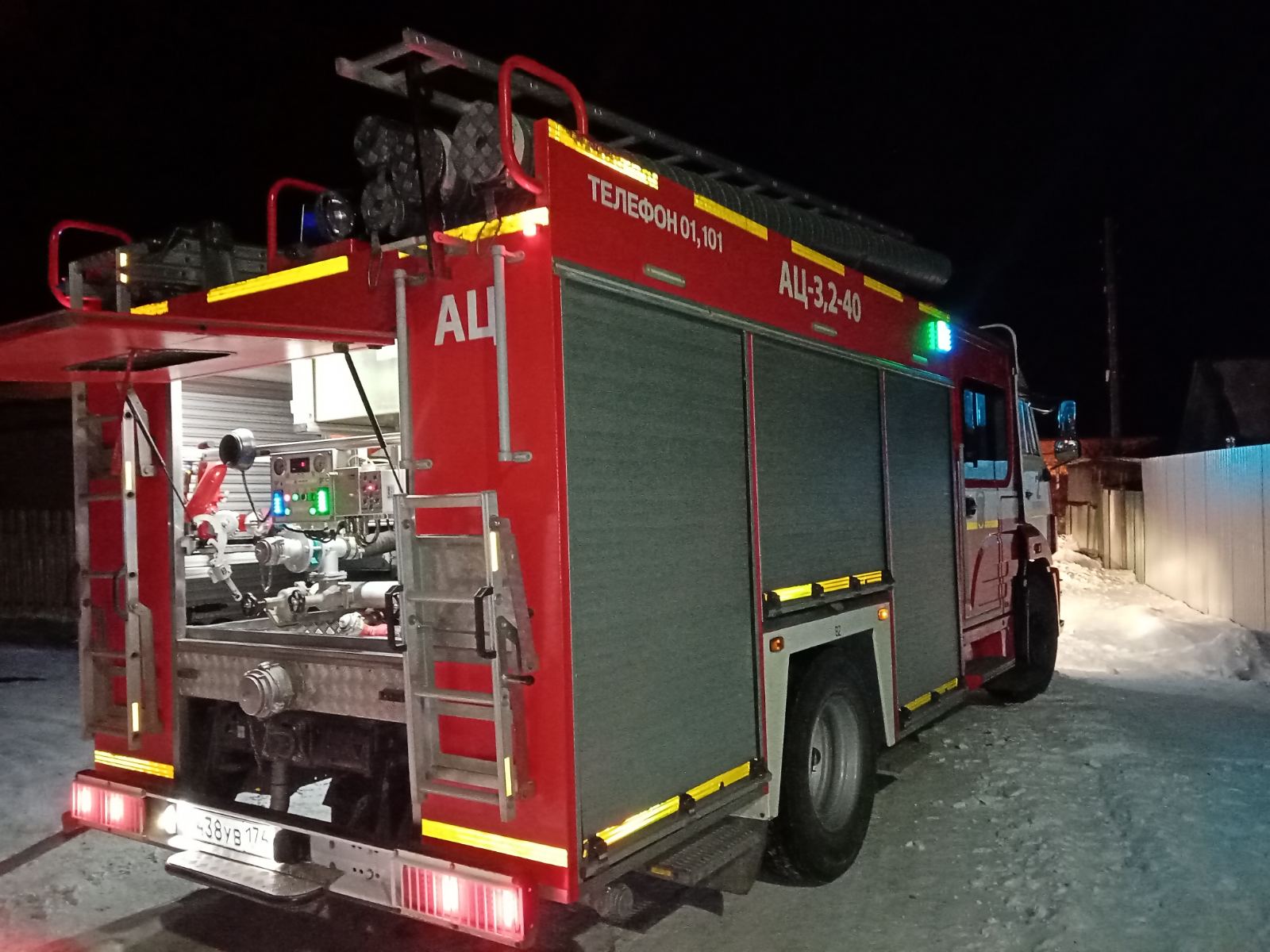 «Противопожарная служба Челябинской области» Центральный отряд Пожарная часть №112